 MČ Praha - Březiněves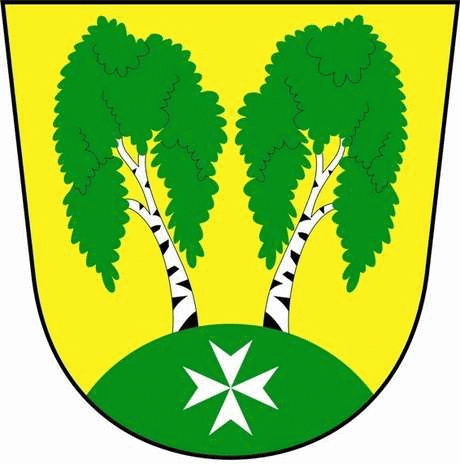 U Parku 140/3, 182 00 Praha 8      Zápis z 25. zasedání             Zastupitelstva MČ Praha – Březiněves									  Číslo:                                      25 									  Datum:                      14.09.2016Zasedání  bylo zahájeno v 17:30 hod. starostou Ing. Jiřím Haramulem.Přítomní zastupitelé: dle prezenční listinyOmluveni:               -Program:Kontrola zápisu č. 24.Výsledky výběrového řízení veřejné zakázky: Nákup vozidla „CAS 30 S2R“ pro účely fungování JSDH Praha – Březiněves.Smlouva o příspěvku na občanskou vybavenost. Pořízení venkovních laviček pro území MČ Praha – Březiněves. Komise kultury a školství.6)	Různé.K bodu č. 1 -  Kontrola zápisu č. 24.
Všechny body tohoto zápisu byly splněny. K bodu č. 2 -  Výsledky výběrového řízení veřejné zakázky: Nákup vozidla „CAS 30 S2R“ pro účely fungování JSDH Praha – Březiněves.Starosta Ing. Jiří Haramul předložil zastupitelům ke schválení Výsledky výběrového řízení veřejné zakázky: Nákup vozidla „CAS 30 S2R“ pro účely fungování JSDH Praha – Březiněves. Vzhledem k tomu, že byla doručena pouze jedna cenová nabídka ve výši 6.280.900,-Kč bez DPH od společnosti WISS CZECH, s.r.o., se sídlem Halenkovice 10, Halenkovice, která vyhověla podmínkám výběrového řízení, doporučila výběrová komise schválit nabídku této společnosti. Usnesení č. 1.25/16ZMČ Praha – Březiněves projednalo a schválilo výsledek výběrového řízení veřejné zakázky: Nákup vozidla „CAS 30 S2R“ pro účely fungování JSDH Praha – Březiněves. Vozidlo CAS 30S2R bude dodáno společností WISS CZECH, s.r.o. se sídlem Halenkovice 10, Halenkovice, v cenové výši 6.280.900,-Kč.Zastupitelstvo pověřuje starostu uzavřením kupní smlouvy na pořízení 1 kusu cisternové automobilové stříkačky CAS 30 kategorie podvozku 2 „smíšená“, v provedení „R‘ (speciálním redukovaném pro šest osob) a hmotnostní třídy S (dále jen „CAS“) dle technických podmínek uvedených v příloze č. 1 Technická specifikace předmětu dodávky a v souladu s vyhláškou č. 35/2007 Sb., o technických podmínkách požární techniky, ve znění vyhl. č. 53/2010 Sb., včetně českého technického průkazu a dokladu v českém jazyce potřebných k registraci silničního motorového vozidla, s předem známým zájemcem WISS CZECH, s.r.o., se sídlem Halenkovice 10, 763 63 Halenkovice, IČ: 29305934, zastoupená jednatelem společnosti Luďkem Štěpáníkem.Zodpovídá: starosta Ing. Jiří Haramul. 										Pro:		9 hlasůProti:		0 hlasů										Zdržel se:	0 hlasů K bodu č. 3 - Smlouva o příspěvku na občanskou vybavenost. Zastupitel Ing. Jan Vocel předložil zastupitelům k projednání a ke schválení Smlouvu o příspěvku na občanskou vybavenost obce s paní Markétou Borškovou a Jiřím Jarešem, bytem Sokolovská 97/65, Praha 8 – Karlín. Usnesení č. 2.25/16ZMČ Praha – Březiněves projednalo a schválilo Smlouvu o příspěvku na občanskou vybavenost obce s paní Markétou Borškovou a panem Jiřím Jarešem, bytem Sokolovská 97/65, Praha 8 – Karlín. Zodpovídá: zastupitel Ing. Jan Vocel. 												Pro:		9 hlasů										Proti:		0 hlasů										Zdržel se:	0 hlasůK bodu č. 4 - Pořízení venkovních laviček pro území MČ Praha – Březiněves. Zastupitel Petr Petrášek předložil návrh na pořízení venkovních laviček v MČ Praha – Březiněves od společnosti JAFA BETON STYL, Pohnánec.Usnesení č. 3.25/16ZMČ Praha – Březiněves projednalo a schválilo cenovou nabídku na nákup venkovních laviček a 1 odpadkového koše od společnosti JAFA BETON STYL, Pohnánec, vč. dopravy v celkové výši 48.945,-Kč vč. DPH.Instalace 13 laviček: 13.000,-Kč.  Zodpovídá: zastupitel Petr Petrášek. 						Pro:		7 hlasů										Proti:		0 hlasů										Zdržel se:	2 hlasů K bodu č. 5 – Komise kultury a školství. Zastupitelka Mgr. Zdenka Chaloupecká navrhla, aby se s platností od 1.10.2016 stala předsedkyní Komise kultury a školství paní Lenka Ludvíková Bortlová. Mgr. Zdenka Chaloupecká zůstane členkou této komise. Usnesení č. 4.25/16ZMČ Praha – Březiněves projednalo a schválilo jmenovat do funkce předsedkyně Komise kultury a školství paní Lenku Ludvíkovou Bortlovou s platností od 1. 10. 2016. Mgr. Zdenka Chaloupecká zůstane členkou této komise. Zodpovídá: Ing. Jiří Haramul.										Pro:		9 hlasů										Proti:		0 hlasů										Zdržel se:	0 hlasůK bodu č. 6 – různé:Vyhlášení výběrového řízení na pozici tajemníka/tajemnice Úřadu MČ Praha – BřeziněvesUsnesení č. 5.25/16ZMČ Praha – Březiněves projednalo a schválilo vyhlášení výběrového řízení na pozici tajemníka/tajemnice  Úřadu MČ  Praha – Březiněves. Oznámení o vyhlášení VŘ bude zveřejněno na fyzické a elektronické úřední desce v termínu od 14. 9. do 30. 9. 2016. Pro:		9 hlasů
Proti:		0 hlasů
Zdržel se:	0 hlasůZMČ Praha – Březiněves projednalo a schválilo výběrovou komisi pro VŘ na pozici tajemníka/tajemnice Úřadu MČ Praha – Březiněves ve složení:Předseda: Zdeněk Korint					        Náhradníci: Petr PetrášekČlenové:  Lenka Ludvíková Bortlová	            	                                          Michaela Koukolíčková	  Ing. Vladimír Jisl					              Mgr. Zdenka ChaloupeckáZodpovídá: starosta Ing. Jiří Haramul.						Pro:		9 hlasů
										Proti:		0 hlasů										Zdržel se:	0 hlasůK bodu č. 6 – různé:Zařízení a vybavení nové kanceláře Úřadu MČ Praha – BřeziněvesZastupitel Petr Petrášek předložil k projednání 3 cenové nabídky na vybavení nové kanceláře Úřadu MČ Praha – Březiněves.  Cenová nabídka ve výši 108.591,-Kč vč. DPH od společnosti DELSO INTERIÉRY, s.r.o., se sídlem Milady Horákové 387/56, Praha 7.Cenová nabídka ve výši 99.988,-Kč vč. DPH od společnosti NO+BL KANCELÁŘSKÝ NÁBYTEK, s.r.o., Sokolovská 1288/166, Praha 8 – Libeň.Cenová nabídka ve výši 129.253,70 Kč vč. DPH od společnosti JESPEN, s. r. o. , Skorkovská 1511, Praha 9.Usnesení č. 6.25/16ZMČ Praha – Březiněves projednalo a schválilo cenovou nabídku na vybavení nové kanceláře Úřadu MČ Praha - Březiněves ve výši 99.988,-Kč vč. DPH od společnosti NO+BL KANCELÁŘSKÝ NÁBYTEK, s.r.o., Sokolovská 1288/166, Praha 8 – Libeň.Zastupitelé pověřují starostu podpisem kupní smlouvy. Zodpovídá: zastupitel Petr Petrášek.						Pro:		9 hlasů										Proti:		0 hlasů										Zdržel se:	0 hlasůSmlouva o právu provést stavbu na cizím pozemku (dohoda s vlastníkem pozemku)Usnesení č. 7.25/16ZMČ Praha – Březiněves projednalo a schválilo Smlouvu o právu provést stavbu na cizím pozemku (dohoda s vlastníkem pozemku)  se společností Březiněves, a. s., se sídlem Vladislavova 1390/17, Nové Město, Praha 1.Zodpovídá: starosta Ing. Jiří Haramul.   										Pro:		9 hlasů										Proti:		0 hlasů										Zdržel se:	0 hlasůZměna rozpočtu za 9/2016Usnesení č. 8.25/16ZMČ Praha – Březiněves projednalo a schválilo Změnu rozpočtu za 9/2016, dle předloženého znění.Zodpovídá: předseda finančního výboru Ing. Jan Vocel. 										Pro:		9 hlasů										Proti:		0 hlasů										Zdržel se:	0 hlasůStarosta seznámil zastupitele s dopisem, ve kterém Bc. Libor Hadrava – radní hl. m. Prahy pro bezpečnost, vyjadřuje ocenění a poděkování jednotce Sboru dobrovolných hasičů v Březiněvsi za jejich účast při likvidaci rozsáhlého požáru na Barrandově, kdy členové jednotky prokázali svou připravenost, potřebnost a také důležitost pro požární zabezpečení hl. m Prahy. Také starosta Ing. Jiří Haramul vyjádřil poděkování celé jednotce SDH Březiněves  za jejich aktivity, které jsou důležité nejen pro naši městskou část, ale také pro ochranu hlavního města Prahy. Předseda finančního výboru Ing. Jan Vocel požádal všechny zastupitele, komise, výbory a spolky o dodání návrhů rozpočtu na rok 2017 nejpozději do 31. 10. 2016.Předsedkyně sociální komise Zdeňka Maděrová informovala zastupitele o akci určené pro děti i seniory pod názvem: „Babičko, dědečku, budeme si hrát“, která se uskutečnila v sobotu 10. 9. 2016 od 14:00 hod. v Parku sv. Jana Nepomuckého.          	   	     Zdeněk Korint 					Ing. Jiří Haramul             zástupce starosty MČ Praha - Březiněves                                starosta MČ Praha - BřeziněvesZasedání zastupitelstva bylo ukončeno v 19:00 hod.Zapsala: Martina Vilímková Ověřili:  Mgr. Martin Převrátil	Zdeněk KorintTermín příštího zasedání zastupitelstva bude stanoven operativně.  